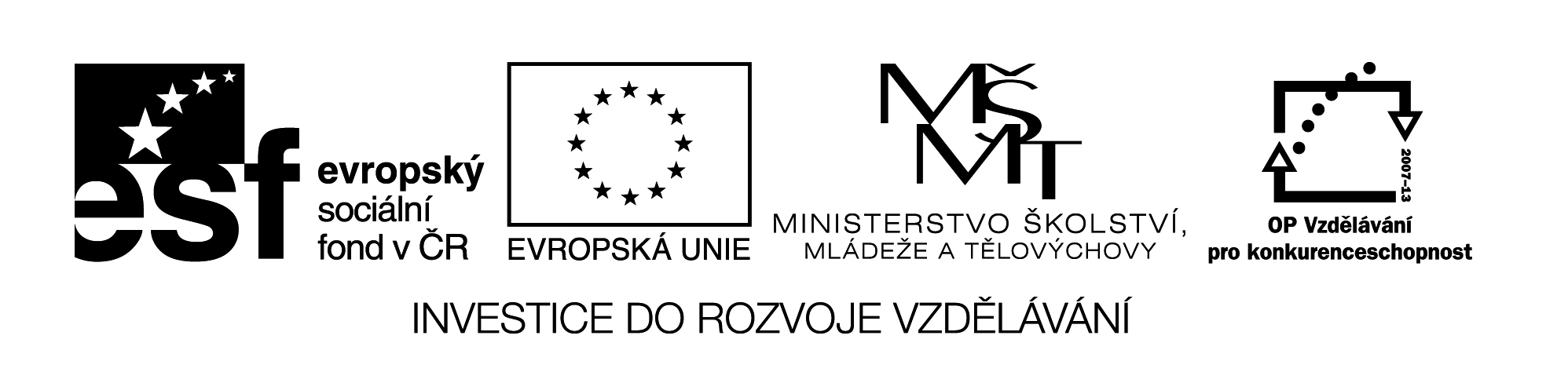 Registrační čísloCZ.1.07/1.4.00/21.1257Práce v hodiněMotivační hra – pantomima (děti předvádějí různá slova, předem prozradí pouze slovní druh)Slovní druhy ohebné a neohebné - opakováníPráce ve skupinách – vyhledávání a přiřazování jednotlivých slovních druhů (pracovní list)Hodnocení skupinové práce	Pracovní list – SLOVNÍ DRUHY OHEBNÉ A                                    NEOHEBNÉSpojte čarou slova ke správnému balónku:                             KÉŽ	SMÁT SEKORUNA	MODRÁ	HAF	PĚT	NAHORU	PODVÁS	ALE.	III/2 Inovace a zkvalitnění výuky         prostřednictvím ICTVY_32_18_04Název vzdělávacího materiáluSlovní druhy ohebné a neohebnéJméno autoraMgr. Romana NiebauerováAnotaceČást hodiny ČJ-4.roč. s využitím skupinové práceOčekávaný výstup vzhledem k RVPSprávné určení slovních druhůRozvíjené klíčové kompetenceKompetence sociální a personální-  účinně spolupracuje ve skupiněPrůřezové témaOSV – utváří a rozvíjí základní dovednosti pro spolupráciČasový harmonogram15 minut v hodině ČJPoužitá literatura a zdrojePomůcky a prostředkyDatumLeden 2013